Team Purebred Membership HandbookAs of May 24, 2023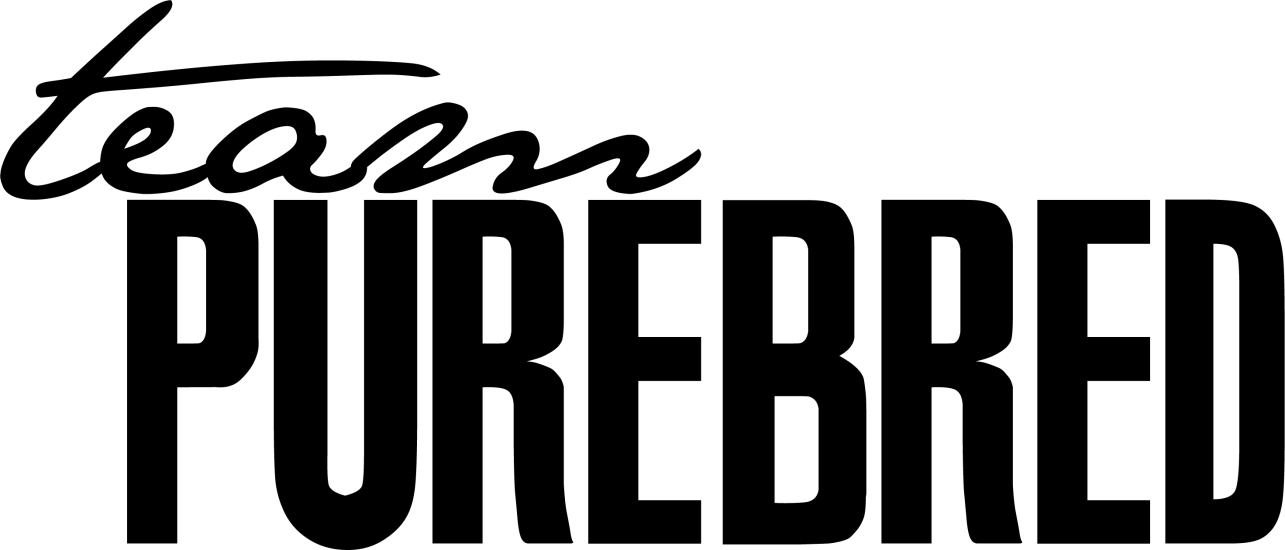 Table of Contents Frequently Asked Questions 	2-5Team Purebred Show & Event Information 	6 Entry Requirements 	6-8Exhibitor Requirements 	6Arrival/Dismissal 	7Health Requirements 	6-7Additional Information 	7-8Champion Selection 	8-9Bred & Owned Division	9 YQCA® Certification 	9-10Procedures for DNA Testing and Reporting of Results 	10-12Rules Regarding Unethical Fitting & Use of Prohibited Substances	12-14Team Purebred Show Premiums 	14Sweepstakes Contest 	14-15Showmanship Contest 	15Skillathon 	15Swine Judging Contest (Photo only contest)	16Swine Issues Contest (Seniors Only)	16-17Extemporaneous Industry Leading Sales Pitch (Intermediate Only)                             17-18Pig-tionary (NEW) Interactive Boards for our Novice and Junior Members                18 Team Purebred Scholarships 	18Team Purebred Junior Board of Directors 	19IAFE (International Association of Fairs and Expositions) Code of Show Ring Ethics 	19-21Grievance Policy 	21Team Purebred Contact Information 	21Frequently Asked QuestionsQ:  What is the address the Team Purebred office?A:  The address for the Team Purebred office is P.O. Box 9758 Peoria, IL, 61612Q:  Who is the Team Purebred staff?A:  Team Purebred has one full-time staff person who can be reached at teampurebred@teampurebred.com. Team Purebred works in cooperation with Certified Pedigreed Swine (CPS). The CEO and staff contact information is available on their website or in the magazine, Breeders Digest. Q:  What is the Team Purebred fiscal year?A:  While for business purposes the fiscal year for Team Purebred is January 1-December 31, any participation points (if applicable) and/or PLuS ticket entries run on an August 1-July 31 fiscal year. All ages are as of Jan. 1 of the current calendar year, and all new policies will be effective beginning Aug. 1 unless otherwise specified.Q:  Where can I find more information about Team Purebred?A:  You can find information about Team Purebred by visiting the website, www.teampurebred.com, or by emailing teampurebred@teampurebred.com. Q:  How can I sign up to be a Team Purebred member?A:  You can sign up to be a Team Purebred member on the website, http://www.teampurebred.com/Membership.html. Completing the online enrollment is REQUIRED. Q:  What does it cost to become a Team Purebred member?A:  Team Purebred membership is $10 annually. However, if an individual wishes to receive a one-year subscription to Breeders Digest along with their membership, there is an annual subscription fee of $25. This is referred to as a Deluxe Membership. The $25 fee is payable to Team Purebred and can be mailed with your membership application. Credit Card payment can be accepted with a 3% processing fee.Q:  Do I have to re-new my Team Purebred membership?A:  You have to re-new your Team Purebred membership annually online @ www.teampurebred.comQ: How do I update my membership information if I move?A: If you have a change in any contact information, please email: your name, address, email, and date of birth in the member portal online at www.teampurebred.com. Q:  What do I get as a Team Purebred member?A:  As a Team Purebred member, you receive email updates on policy changes and upcoming events, including reminders about scholarship and entry deadlines and the opportunity to compete in Team Purebred competitions across the country.Q:  What are the age limits for Team Purebred?A:  To be a Team Purebred member, you must be 21 years old or younger as of Jan. 1 of the current year. There is no minimum age limit; youth can join Team Purebred at any age.  However, to participate in a Team Purebred show, the members must be able to exhibit their pig or compete in educational contests on their own with no assistance from ANYONE, including parents/siblings. Team Purebred Junior Board members, Staff, etc. will be on-hand to help guide/direct the members as necessary and as permitted by that individual contest, especially to assist younger members in reading the skillathon questions/answer options and carefully explaining the photo judging contests. We will make our best effort to make sure every contestant has a positive experience. Special arrangements can be made beforehand for exhibitors that need it. Q:  What are the age divisions in Team Purebred?A:  There are four age divisions in Team Purebred: Novice (8 and under), Junior (9-12), Intermediate (13-16), and Senior (17-21).  All ages are as of Jan. 1 of the current year.  Q:  Can I compete in the educational contests (skillathon, judging, photography, speech, etc.) if I’m not exhibiting a gilt or barrow at the show?A:  Yes, you can compete in all educational contests at Team Purebred events, even if you are not exhibiting a gilt or barrow at the show.  However, there is a $10 participation fee at each show where you wish to participate in if you are not an exhibitor.Q:  When are the ownership deadlines and farrowing dates for each Team Purebred show?A:  You can find the ownership deadlines and farrowing dates for each show under the Team Purebred Show & Event Information listed on the website. For more up to date information, please check the Team Purebred Shows & Events webpage on our website, https://teampurebred.com/shows/ Q:  What are the health requirements for the show I’m about to attend?A:  Health Certificates are required at all Team Purebred events.  Due to specific state health rules, check the specific show information on the Team Purebred Shows & Events webpage. These health requirements must be followed, or the animal will not be allowed on the grounds.Q:  Do I need a Premises ID Number and how do I get one?A:  Yes, you do need a premises ID number to exhibit at a Team Purebred event.  It is easy to obtain a premises ID number, just go to this website https://www.pork.org/food-safety/premises-id-registration/ and find your state and contact the designated person for your state.  You may also contact Team Purebred for more information.  Q:  Is Youth for the Quality Care of Animals (YQCA®) certification required and how do I become certified? A:  Yes, YQCA® certification is required for all junior exhibitors participating in a Team Purebred event.  Current YQCA®/PQA Plus® certificates or cards must be presented at check-in for each Team Purebred show in order to participate. You can become certified by taking the training course online (require for YQCA®) or by contacting the National Pork Board to locate a PQA Plus® trainer near you. For more detailed PQA Plus® information please call the National Pork Board at (515)-223-2600. *Certification is now available online at: https://yqcaprogram.org Q:  I already attended PQA training at a Team Purebred event, but I have not received my card. Who do I contact to obtain my PQA card? A: Team Purebred does not assign PQA numbers and cards to our exhibitors. Please call the National Pork Board to obtain your PQA card if you have not yet received it at 515-223-2600. Q:  What are the entry fees and late entry fees for Team Purebred Regional shows?A:  Entry fees that are made online. Entry fees for the National Junior Show, and all affiliate shows may vary. ALL ENTRIES ARE FINAL. NO REFUNDS UNDER ANY CIRCUMSTANCE. Entry Fees are made online only through a website portal. All entries and fees are posted per event. Q:  Can I show my gilt in the junior and the open show?A:  Gilts shown in the Team Purebred National Junior Show and the NBS® Junior Gilt Show are eligible to be exhibited in the open show and offered for sale, if they are double entered in the name of the junior exhibitor. All double-entered gilts must be entered with both the open show and Team Purebred junior show entry forms.  If the gilt is selected to be in the sale from the open show, she MUST be offered for sale through the CPS sale.  No hogs can be scratched from the sale after they have been selected from the open show.  The owner of the hog has the option to purchase the hog back through the auction and must pay commission on the last bid that purchased the hog.  Any hog that is scratched from the sale will be fined the average sale price of that breed, banned from exhibiting for one year, and will be unable to show after one year if the fine has not been paid.  If the gilt is double entered in the open show, she must be entered in the junior exhibitor’s name for both shows.Q:  How can I show a crossbred?A:  In order to show a crossbred, you must also enter and SHOW a purebred hog.  Therefore, you must exhibit at least one purebred barrow OR gilt for every crossbred. Watch for NEW rule 2024 NJS. Q:  What are the weight limits for Team Purebred shows?A:  There are no weight limits for market hogs at Team Purebred regional shows or the Team Purebred National Junior Show. Weights will be declared by the exhibitor using the official show scales provided. Weight cards are due at times specified at each show. There will be a 15 lb. weigh-back, plus or minus.  Check show rules on all other events for specific weight limits. Q:  How do I qualify to compete in the Sweepstakes Contest at a Team Purebred show?A:  In order to qualify for the Sweepstakes Contest, exhibitors must participate in showmanship, skill-a-thon, and judging contest, however if you are not exhibiting at the event, but want to compete in sweepstakes, it is a $10 fee to participate. Q:  How do I qualify for the Bred & Owned Division?A:  All animals MUST have been bred and owned by the exhibitor.  Gilts registered in the family or a farm name that includes a family member more than 21 years of age, from date of birth, is not accepted.  Exhibitor must have owned the dam at time of breeding.  The exhibitor must be listed on the pedigree as BOTH the breeder and the owner of the gilt they are exhibiting.  The exhibitors’ first and last name must be listed on the pedigree. Q:  When do I declare if my barrow and gilt is in the Bred & Owned Division?A:  You must declare if your gilt is in the Bred & Owned division at the show check-in or you will be ineligible for the competition. If you find issues on your pedigree, these must be resolved with the respective breed registry prior to the show. We will not be able to verify information at most of our events.Q: Can I substitute pigs at the show?A: Yes, you can make substitutions at Team Purebred shows. However, you may only bring as many heads as you entered. Example: you enter 2 barrows and 2 gilts for an event. If one of your intended entries is unable to come to the show, you may bring another in its place, either barrow or gilt. Keep in mind the requirements for Purebred and crossbred hogs and be sure your substitutions allow you to qualify for those if necessary.Q:  Do I have to show my own pig in showmanship?A:  No, you do not have to show your own pig in showmanship. It is recommended that you use your own pig for showmanship, but you may use another exhibitor’s pig, as well. If you do not want to show your pig in showmanship or don’t have a pig to but would like to participate, it is your responsibility to make arrangements with another exhibitor. The pig you choose MUST be entered in the junior show. Whatever animal you show in your showmanship class must also be the same animal that you use in any subsequent division and showmanship final drives. Q:  Do I have to show my own pig in the gilt or barrow show?A:  If exhibitor is not present to show his/her hog, the hog CANNOT be exhibited unless previously approved by Team Purebred staff.  If a hog is exhibited by anyone other than the registered exhibitor without permission from Team Purebred staff, the exhibitor will be disqualified from the show and all premiums and awards will be revoked.  This includes incidences of illness, double-entry in a class, and emergencies. If a substitute exhibitor is approved by the Director of Junior Activities, then the exhibitor entering the show ring MUST wear the back number corresponding with that entry lot number.Q:  How do I become a sponsor of Team Purebred?A:  To become a sponsor of Team Purebred, visit the sponsorship website at https://teampurebred.com/sponsorship/   Checks can be made payable to Team Purebred and mailed to: P.O. Box 9758 Peoria, IL, 61612. Q:  How do I sign up to volunteer at a Team Purebred event?A:  You can sign up to be a volunteer at a Team Purebred event by emailing teampurebred@teampurebred.com or when you arrive at the show. Volunteers may be needed to help weigh barrows in the ring, run sorting boards, assist with skillathon and/or judging contests, and various other tasks.Q:  When are the Team Purebred scholarship applications due?A:  Team Purebred scholarship applications are due May 1 of each year. Scholarship applications MUST be complete and should be submitted via email to teampurebred@teampurebred.com. Q:  Where do I find the Team Purebred scholarship applications?A:  All scholarship information is available online at www.teampurebred.com. The Scholarship Application is listed under the home page and the Members Tab.Q:  How do I get Skillathon and Judging Contest information and help?A:  Team Purebred is compiling educational information to list on our website in the future. Currently, we recommend visiting www.pork.org and utilizing the “Education” tab. Extension Agency programs as well as major universities are excellent resources as well.Q:  How can I apply for the Team Purebred Junior Board of Directors?A:  To apply for the Team Purebred Junior Board of Directors, submit an application by May 1.Team Purebred Show & Event InformationFinding Team Purebred show entry formsYou can find Team Purebred show entry forms on the Team Purebred website https://teampurebred.com/shows/ Entries must be made online for all Team Purebred regional shows as well as the National Junior Show in Springfield, Illinois. ALL ENTRIES ARE FINAL. THERE WILL BE ABSOLUTELY NO REFUNDS.Entry RequirementsExhibitor RequirementsAll exhibitors must be members of Team Purebred to compete in Team Purebred and/or affiliate events.Exhibitors must be 21 years of age or younger as of Jan. 1 of the current year. Although some circumstances require animals to be housed at an alternative location, it is strongly encouraged that animals are under the direct care of the owner/exhibitor. NO entries accepted at the show.  Entry fees are made online at www.teampurebred.comAll participants who do not show a gilt or barrow at Team Purebred events will pay a participation fee of $10 total to participate at each show.ALL ENTRIES ARE FINAL. NO REFUNDS UNDER ANY CIRCUMSTANCE.Exhibitors must wear their exhibitor numbers given to them at registration during the gilt and barrow shows and showmanship contest. Team Purebred is not liable for accidents. If the exhibitor is not present to show his/her hog, the hog cannot be exhibited unless previously approved by Team Purebred staff.  If a hog is exhibited by anyone other than the registered exhibitor without permission from Team Purebred staff, the exhibitor will be completely disqualified from the show and all premiums and awards will be revoked.  This includes incidences of illness, double entry in a class, and emergencies. No clipping of hogs is allowed on the show grounds.Commercial photography and filming may be conducted at Team Purebred events. You may be depicted in photographs or video recordings, and by entering the grounds and/or competitive events associated with the Team Purebred you consent to the use of any depictions in connection with advertising, news reporting, public relations, webcasts or other broadcasts, or any other activities relating to Team Purebred, and you further release and waive all claims for compensation and any rights of review and approval, copyright, and right of publicity with respect thereto.No print advertising is allowed on exhibitor clothing while in the show ring.No parents, friends, or family members are allowed in the make-up ring or show ring with an exhibitor.  All exhibitors must be able to be in the make-up ring and show ring by themselves or are not permitted to show.  A Team Purebred Junior Board member may be requested to assist an exhibitor if necessary. Arrangements should be made during registration.Youth for the Quality Care of Animals (YQCA®) certification is required by all junior exhibitors at every Team Purebred show. Exhibitors 7 and under may use a parent/guardian’s PQA® certification. Exhibitors 8 and over must complete the training course ONLINE. This is available online at www.yqca.org.  A premises ID number to exhibit at a Team Purebred event.  It is easy to obtain a premises ID number, https://www.pork.org/food-safety/premises-id-registration/ and then find your state and contact the person listed for your state.  You may also contact Team Purebred for more information.  Arrival/DismissalTwo pigs per pen per family are required at most events; siblings that each have an odd number of animals entered will be expected to share pens with other siblings. Divider gates will not be provided.  Pen cards cannot be moved once posted at a show for security and safety purposes.Animal Release Time will be posted in each show event schedule. Please look at individual show rules for this.  If animals leave unexcused before the release time, the exhibitor and their family will not be allowed to participate in Team Purebred events for one year.Health RequirementsHealth certificates are required at all Team Purebred events.  Due to specific state health rules, check Team Purebred for health requirements for each show. These health requirements must be met, or the animals will not be allowed to enter the show grounds.Additional InformationAll hogs must be identified by a permanent ear notch and a federally approved permanently numbered ear tag. For more information on what tags are required, follow this link: https://www.pork.org/food-safety/swine-id/ All purebred gilt and market hog entries must be registered Berkshire, Duroc, Chester White, Hampshire, Hereford, Landrace, Poland China, Spotted, Tamworth or Yorkshire swine.Gilts that are being exhibited must be guaranteed open (not bred). Team Purebred reserves the right to preg-check any suspected bred gilts at any show.Substitutions will be allowed at the show.Purebred and crossbred entries may be purchased females or market hogs, but must be owned by the junior exhibitor, the exhibitor’s family name, or exhibitor’s farm name. Ownership Deadlines will be posted per event watch the website for more information. www.teampurebred.com  Gilts and market hogs must meet all registration eligibility requirements of their respective breed associations. Team Purebred representatives will inspect all gilts and market hogs for breed eligibility.An exhibitor must show one Purebred barrow or gilt for every crossbred barrow or gilt. Watch for a NEW rule coming 2024 NJS.Breeding gilt classes will be broken according to farrowing dates, with class size as equal as possible.All market hog classes will be broken according to weight, with class size as equal as possible.Scales will be made available to exhibitors at Team Purebred shows. Exhibitors must turn in a card with            the declared weight of market hogs by the specified time. The top three hogs in each class will be re-weighed. Hogs must not be more than 15 pounds over or under the declared card weight. If the hog weighs out, it will be dismissed from the class and animals below it will move up one place.Exhibitors of Breed Champions, Reserve Breed Champions, Bred-and-Owned Breed Champions and Bred-and-Owned Reserve Champions must come to the ring for the overall champion drive (where applicable) or exhibitor will be disqualified and forfeit all premiums.   If a gilt or market hog is unable to compete for breed champion or overall champion due to sickness or injury incurred after winning their respective class, the exhibitor is able to keep their class winning premiums.  If it is determined that the hog is too injured or sick to compete, the 2nd in that respective class will move up or, when showing for Overall Champion, the reserve breed champion would move up to compete.  Only the 2nd in class or reserve breed champion will move up, no 3rd places will advance further.All Berkshire barrow & gilts must be stress negative and the stress status must be on the pedigree (HAL-1843* nm must be under the pig’s name on the pedigree).All Team Purebred Events are non terminal shows. Exhibitors are responsible for all their pigs. Gilts shown in the National Junior Show, and National Barrow Show NBS Junior Classic® are eligible to be exhibited in the open show and sold, as long as they are double-entered in the name of the junior exhibitor for both shows. All double-entered gilts must be entered with both the CPS open show AND Team Purebred show entry forms. Double entries MUST be made separately. If the gilt is selected to be in the sale from the open show, she MUST be offered for sale through the ring.Double entered gilts must follow open show rules.  If selected from the open show to sell the gilt is required to be offered for sale through the ring.  The owner has the option to buy the gilt back at 15% commission of the final bid price.  No exceptions will be made to this rule.   Any hog that does not show up for the sale of their hog will be fined the average sale price of that breed, banned from exhibiting for one year, and will be unable to show after one year if the fine has not been paid. Champion SelectionAt each national show (Team Purebred Junior Nationals), the given selections will be made:Top 5 Overall in each Breed —open to top 3 in each class. In the breeds where there are DIVISIONS, the top 3 in each class will be called back for top 5 in division. The top 5 in each division will be eligible to come back for top 5 in that breed.Divisions will be up to Team Purebred discretion and there will be no additional awards or premiums for the Top 5 in the divisions. Top 5 Overall Team Purebred Gilts —open to breed champions and reserve champions.Team Purebred gilts do NOT compete against NJSA or ABA gilts for Top 5 Overall at any shows.NJSA Gilts do NOT compete against Team Purebred Gilts for Top 5 Overall at any shows.Top 5 Overall Team Purebred Barrows —open to all breed champions and reserve champions.Team Purebred barrows do NOT compete against NJSA or ABA barrows for Top 5 Overall at any shows.NJSA Barrows do NOT compete against Team Purebred Barrows for Top 5 Overall at any shows.At the Team Purebred Regional shows, the given selections will be made:Champion and Reserve in each Breed - open to top 2 in each class. Top 5 Overall Team Purebred Gilts- open to only Team Purebred breed champions and reserve champions.Top 5 Overall Team Purebred Barrows - open to only Team Purebred breed champions and reserve champions. Top 5 Overall Team Purebred Gilts —open to breed champions and reserve champions.Team Purebred gilts do NOT compete against NJSA or ABA gilts for Top 5 Overall at any shows.NJSA Gilts do NOT compete against Team Purebred Gilts for Top 5 Overall at any shows.Top 5 Overall Team Purebred Barrows —open to all breed champions and reserve champions.Team Purebred barrows do NOT compete against NJSA or ABA barrows for Top 5 Overall at any shows.NJSA Barrows do NOT compete against Team Purebred Barrows for Top 5 Overall at any shows.Bred & Owned classes will show concurrently with the regularly scheduled classes, where available. Top placing bred & owned animals will receive notification that they should be prepared to return for the champion selection.Bred & Owned Breed Champions and Reserve Champions will be selected following the conclusion of their respective breed show.If you are exhibiting a Champion or Reserve Champion, and you do not come up for the Grand Champion Selection, you will not receive your premium checks. Bred & Owned DivisionThe Champion and Reserve Champion Bred & Owned gilt and barrow in each purebred division will receive special premiums at the National Junior Show. This selection will be made immediately following champion and reserve selection of each breed. We will also have a Champion Overall Selection of Champion Overall Bred and Owned Gilt and Barrow at National Junior Show ONLY! Special Premiums for Champion and Reserve Overall Bred and Owned Gilts and BarrowsTeam Purebred Regional Shows will have selection of Champion and Reserve Bred & Owned gilt and barrow as well, but there will be no additional premiums.The exhibitors’ first and last name must be listed on the pedigree as the owner and breeder to be eligible for the Bred & Owned division. There may be multiple names listed, as long as the additional names are under the age of 21 and from the same residence.Example of an acceptable Bred & Owned farm names listed on pedigree:Breeder:					Owner: Smith Show Team				Smith Show Team Jack & Jill Smith				Jack & Jill SmithWest Lafayette, IN				West Lafayette, INExample of a pedigree that is NOT acceptable as a Bred & Owned farm name:Breeder:					Owner: Smith Show Team				Smith Show Team Joe, Jane, Jack & Jill Smith			Joe, Jane, Jack & Jill SmithWest Lafayette	, IN				West Lafayette, IN*Note: Joe & Jane are the parents; therefore, this animal cannot compete in the Bred & Owned division.Exhibitor must have owned the dam at the time of breeding. The exhibitor must be listed on the pedigree as BOTH the breeder and the owner of the gilt they are exhibiting.Exhibitors MUST declare that his/her gilt is eligible for Bred & Owned awards at registration/check-in.  If you do not declare this designation at the time of check-in you will NOT be eligible to show in the Bred & Owned division.YQCA® CertificationRegulations:All members exhibiting at a Team Purebred event must be YQCA® certified.  If the exhibitor is under the age of 8, a parent or guardian must be PQA Plus® certified for them.  All certifications must be current and contain a YQCA®/PQA Plus® number and expiration date.  There are seven states that offer a similar program to the National Pork Board PQA Plus® program that are accepted and recognized by the National Pork Board.  Otherwise, all certifications must be obtained within the PQA Plus® program through the National Pork Board.  The seven states that have affiliate programs that are accepted are:  Iowa, Kansas, Missouri, Nebraska, Ohio, Texas, and Wisconsin.  We do not have access to these numbers so you MUST provide us with proof that you are certified or else you will have to become YQCA/PQA certified if you want to show. How to Become Certified:There are two ways that you can become certified.  You can contact the National Pork Board (800-456-7675) and request the contact information of a PQA Plus® trainer in your area and then contact that advisor to request information on upcoming trainings.  You can also access the closest PQA Plus® advisor to you on the National Pork Board website at the link below.Additional Information: YQCA Training for youth ages 8-17 is available online at https://yqcaprogram.orgIf you have any questions regarding YQCA®/PQA Plus® training, the program, or the process for which to become certified, please do not hesitate to contact Team Purebred or the National Pork Board at (800)-456-7675.  Procedures for DNA Testing and Reporting of ResultsDNA Collection at the Show:Needed information on DNA cards and verification forms for tested animals will be completed by CPS, ABA, NSR or Team Purebred staff before sample is collected and made available for staff that will be collecting the sample.DNA collection process (each tested animal):Exhibitor or legal guardian, if exhibitor is under age 18, must be present.Exhibitor or legal guardian must sign verification form after DNA has been collected.DNA samples and verification forms will be returned to the ABA and CPS to coordinate testing process.Initial Parentage Test – SNP panel:< 2 exclusions = pass2 exclusions = re-test on microsatellite panel>2 exclusions = fail; see breeder options in section 4.Secondary Parentage Test (if needed) – microsatellite panel:1 exclusion = pass>1 exclusion = fail, no re-testBreeder Options (at breeder’s expense):If ‘fail’ result on SNP panel is determined, the breeder has the option to ask for re-test on the Microsatellite panel.If a final ‘failure’ result is determined, the breeder has one opportunity to rectify the parentage.Each breeder has one opportunity to rectify the parentage of a tested animal; once this opportunity is used, all future initial test results stand, and no further options to rectify results are available.Breeder must provide a list of sires (no more than 10) with DNA samples on ABA blotter cards to re-test.  The re-testing procedure must be completed all at once (a single GeneSeek order) and must be submitted within 30 days of the initial parentage result.This process follows the same steps detailed in sections I and II.If breeder opts to not attempt to rectify the parentage, then a final ‘Fail’ result is determined.CPS Actions and Reporting of Final Results (after the above sections have been fully completed):Initial Pass Result:CPS will notify Team Purebred department personnel of results.Team Purebred personnel will notify the exhibitor and mail corresponding awards.Initial Fail Result:CPS will notify Team Purebred department personnel of results.CPS will: Notify the breeder of the available breeder options (section 4.) Notify the exhibitor of the current status of the process.Parentage test rectified by breeder:CPS will notify Team Purebred personnel of results.Team Purebred will notify the exhibitor and mail corresponding awards.CPS will make appropriate changes in pedigree system and notify all current owners of each animal in the litter.Final Fail Result:CPS will notify Team Purebred of results.CPS will: Notify the breeder of policy for failed parentage results outlined in section 7. Team Purebred will: Notify the exhibitor of the current status of the process.CPS Policy Regarding Failed Parentage Tests:CPS will cancel the pedigree on each animal in the litter.CPS will provide a list of all animals in the litter, along with the current owner to Team Purebred.CPS will compose letter to each owner to notify them of cancelled pedigree(s), and provide a copy of each letter to the CPS to file.Breeder/seller* of gilts that fail DNA will:Pay the exhibitors premiums to the CPS.  The CPS will then reimburse Team Purebred.Refund the purchase price of the animal to the exhibitor.Pay the commission to the CPS if the animal(s) sells through an CPS event.Pay for any additional DNA tests outside of the original DNA test completed by the CPS.Not be considered a member in good standing with the CPS and will be unable to register any litters or participate in any events if they fail to comply with above rules i-v.Breeder/seller* of barrows that fail DNA will:Pay the exhibitors premiums to the CPS. The CPS will then reimburse Team Purebred.Refund the purchase price of the animal to the exhibitor.Pay the commission to the CPS if the animal(s) sells through an CPS event.Pay for any additional DNA tests outside of the original DNA test completed by the CPS.Not be considered a member in good standing with the CPS and will be unable to register any litters or participate in any events if they fail to comply with above rules i-iv.*The term breeder/seller may also refer to a boar stud, exhibitor, or an interim owner.If the exhibitor is the breeder of the animal that fails DNA all awards and premiums will be revoked.  Exhibitor has 30 days to return awards and premiums to the Team Purebred office or will not be considered a member in good standing with the CPS and will be unable to register any litters or participate in any events.In the event that the breeder/exhibitor has been awarded a trailer, popper, or other transportation equipment as an award, it must be returned to the dealer and any expenses required to transport, remove lettering, and/or return to the dealership are the responsibility of the breeder/exhibitor.  Related Policies:All parentage tests must be coordinated through CPS.  Results will not be accepted from tests submitted by the breeder. DNA testing may take three to eight weeks to complete.All DNA samples submitted for DNA banking requirements must be on the new card and have sufficient sample on each of the four quadrants of the card.No test results will be released to anyone outside of CPS until all needed secondary tests are completed.The need of any further testing on ‘Fail’ results will be determined and coordinated by CPS staff only.No ‘internal R&D’ results will be released to anyone outside of CPS staff until permitted by the CPS Board.All submitted samples (regardless of test result) will be retained by CPS, and no submitted DNA samples will be released back to the breeder or exhibitor.Failed DNA results will result in Sweepstakes participation points for that animal being revoked. If the exhibitor showed other animals with no DNA issues, their participation points for the barrow/gilt show will not be affected. Showmanship and contest standings will not be affected by failed test results.Failed test results will not be publicized except in the normal listing of canceled pedigrees published in the CPS magazine. Photos will also be removed from the Team Purebred website show results. Exhibitors of animals failing DNA tests, including Bred & Owned animals, will return all awards and premiums within 30 days of notification.Rules Regarding Exhibition of Unethically Fit Animals, Animals of Ineligible Age for Exhibition in the Class Entered, and Animals Administered Prohibited SubstancesAt all competitions Team Purebred is associated with, exhibitors showing animals agree to abide by the following rules. To foster fair competition, to provide an equal playing field, and to impart the importance of raising swine in an ethical and humane manner, the showing of unethically fitted animals, animals of any ineligible age for exhibition in the class entered, and/or animals being administered prohibited substances, as defined herein, is strictly prohibited.Unethical fitting: Animals showing any signs of being unethically fit will be disqualified. Examples of unethical fitting include, but are not limited to, the following: Application of paint, dye, or any other substance to any part of the animal’s body that attempts to change the color pattern or alter any other aspect of the apparent breed character of an animal.Cosmetically altering the form or function of an animal’s foot or feet by the application of resin, epoxy, or other foreign substance. Injection, drenching or application of any substance per the animal’s rectum.Draining of fluids by means of needle or syringe. Artificially filling by stomach pumping or airing injections. Artificially filling by way of the animal’s esophagus, by stomach pumping, drench tubes or any other method, is prohibited and animals that have been artificially filled will be disqualified.  Appropriate age for class: Any animal that is represented as a different age than its actual birth date will be disqualified.   Prohibited Substances:  Prohibited Substances means: Any substance that has not been approved by the Food and Drug Administration (FDA) and/or United States Department of Agriculture (USDA) for use in food animals; andNotwithstanding the foregoing, any beta2-adrenergic agonist (beta agonist) not approved for use in swine and furosemide (Lasix) are also Prohibited Substances.   Random Animal Inspection/Drug Testing: By submitting entries for a Team Purebred event, each exhibitor agrees to submit for inspection any animal entered by the exhibitor as may be requested at any time. Exhibitors agree to have such animal submitted to any tests requested by the Team Purebred. Team Purebred reserves the right to have ultrasound, D.N.A., tissue, blood, urine and/or feces laboratory analysis made on any animal entered for competition.  The exhibitor and, if the exhibitor is a minor, the exhibitor’s parent, guardian, or responsible adult must be present during the sample collection for analysis and must witness, seal, and initial the sample as well as sign any documentation relating to the sample or collection of the sample; thus verifying the sample to have been properly collected and prepared for analysis.   Nonadherence to Rules:  If an exhibitor is found to have violated any rule herein, such exhibitor will be disqualified from the event where such violation took place and will forfeit awards, premiums, prizes or scholarships associated with the exhibition at the event.  Further, upon the finding of a violation by Team Purebred, CPS or TSA, Team Purebred reserves the right to suspend or ban the exhibitor, the exhibitor’s family members, and anyone residing in the same household as the exhibitor from participation in any future Team Purebred events including up to a Lifetime ban for such violations.  In the event an exhibitor, the exhibitor’s family member, or anyone residing in the same household as the exhibitor, exhibits in a subsequent Team Purebred event or events during the pendency of an investigation into a violation of any rule herein and it is determined a violation occurred, the exhibitor, the exhibitor’s family members, and anyone residing in the same household as the exhibitor, in Team Purebred’s discretion, may also forfeit all titles, awards, premiums, prizes or scholarship’s associated with the exhibition at such subsequent events. Team Purebred further reserves the right to consider any violations of any unethical fitting or prohibited substance rules as a violation of the rules stated herein and to discipline any exhibitors that have violated any such rules of Team Purebred the same as if the exhibitor had violated a rule of Team Purebred herein. The conclusions reached by Team Purebred, CPS, or TSA, any officer, director, or employee thereof or any Veterinarian or any Laboratory conducting any analysis shall be final and binding without recourse against Team Purebred, any officer, director, or employee thereof or any veterinarian or any laboratory conducting any analysis. The exhibitor, as well as the exhibitor’s parent or guardian if the exhibitor is a minor, waive any right of action which the exhibitor or the exhibitor’s parent or guardian may have for any action taken under these rules, and releases and holds harmless Team Purebred, any officer, Director, or employee thereof or any Veterinarian or any Laboratory conducting any analysis from any and all claims or demands whatsoever in connection with the inspection or testing of any animal or any ruling or action taken hereunder. Emergency Treatment:  If an animal requires emergency treatment while at a Team Purebred event, the official veterinarian, in agreement with Team Purebred, reserves the right to treat any animal if, in the opinion of the official veterinarian; it is in the best interest of the animal's health and well-being to be treated.  Any costs for such treatment are the responsibility of the exhibitor. Disclaimer of Warranties: Team Purebred expressly disclaims any express or implied warranties (including merchant ability), whether the good or services are provided by Team Purebred or others (such as drug testing facilities or laboratories). Team Purebred does not provide security or guard services and is not responsible for the acts of third parties. Exhibitors and exhibitor’s parents and/or Guardians agree that Team Purebred shall be entitled to disqualify any exhibitor whose animal test positive for any prohibited substance even if the exhibitor and the exhibitor’s parents or guardians are innocent of any wrongdoing and had no role in the administration of the prohibited substance shown in the test results. Even if the source of the prohibited substance is unknown, Team Purebred shall be entitled to disqualify the exhibitor from the event where the animal was exhibited and ban or suspend the exhibitor, members of the exhibitor’s family, and any person living in the household of the exhibitor as set forth (5) above. Ultimate Care and Responsibility:  By entering an animal in a Team Purebred event, the exhibitor agrees and understands that the ultimate care and responsibility for an animal(s) rest solely upon the exhibitor. Incorporation of International Association of Fairs and Expositions Code of Show Ring Ethics: In addition to the provisions set forth herein, Team Purebred reserves the right to apply any and all provisions set forth in the International Association of Fairs and Expositions Code of Show Ring Ethics that are included and incorporated herein.Team Purebred Show Premiums Premiums and awards at Team Purebred shows will be allotted as follows, but are subject to change under these conditions:A minimum of nine hogs must be shown per breed, per sex, including crossbred, in order to receive the full, published premiums. If less than eight head show up per breed, per sex, the published class placing premiums as well as the Breed Champion and Reserve premiums will be cut in half. Premiums will ONLY be paid on-site at Team Purebred events and premiums checks not picked up at events will be forfeited and donated back to Team Purebred.All premiums are posted in individual event rules. Sweepstakes ContestSweepstakes contestants must compete in all contests at each Team Purebred Event. Each Team Purebred event rules will have posted what contest will be part of Sweepstakes at that individual event. Points will be contributed from placing showmanship contest, placing in judging contest and/or skillathon.Placing of the animal will not affect the sweepstakes points.Sweepstakes points will be awarded as follows: Sweepstakes Point SystemShowmanship: 1st: 100; 2nd: 95; 3rd: 90; 4th: 85; 5th: 80; 6th: 75; 7th:70; 8th: 65; 9th: 60; 10th: 55; 11th- 50.Skillathon: 1st: 100; 2nd: 95; 3rd: 90; 4th: 85; 5th: 80; 6th: 75; 7th:70; 8th: 65; 9th: 60; 10th: 55; 11th -50Judging Contest: 1st: 100; 2nd: 95; 3rd: 90; 4th: 85; 5th: 80; 6th: 75; 7th:70; 8th: 65; 9th: 60; 10th: 55; 11th 50Swine Issues (Seniors only): 1st: 100; 2nd: 95; 3rd: 90; 4th: 85; 5th: 80; 6th: 75; 8th: 65; 9th: 60; 10th: 55; 11th 50.Tie Breaker: In the event of a tie, it will be broken on the following:Skillathon		Judging Contest		Showmanship*NEW* 50 bonus Sweepstakes points for anyone that does show a CPS (Chester, Hereford, Poland, Spot, or Tamworth) in showmanship.		Showmanship ContestAll contestants must be members of Team Purebred.Divisions will be randomly broken into classes according to entries.Registered Berkshire, Chester White, Duroc, Hampshire, Hereford, Landrace, Poland, Spotted, Tamworth, Yorkshire, and Crossbred barrows or gilts may be used for showmanship at all Team Purebred Regional shows and the National Junior Show. All showmanship animals are required to come from a junior exhibitor or open-show entry. It is the responsibility of the participants to make arrangements with another junior member to use their animal. No boars will be allowed in showmanship.Any animals that do not meet breed eligibility requirements may NOT be used for showmanship.The divisions will be as of Jan. 1 of the current year: Senior (17-21); Intermediate (13-16); Junior (9-12); and Novice (8 and under). *NEW* 50 bonus Sweepstakes points for anyone that does show a CPS (Chester, Hereford, Poland, Spot, or Tamworth) in showmanship. SkillathonAll contestants must be members of Team Purebred.No cell phones are allowed in the skillathon area.The Skillathon is a written test format with some visual aids.Do NOT write in the test booklet. Only record your answers on the answer sheet provided.The following are examples of topics that could be used in the Skillathon: Ear Notching, Swine Breeds, Swine Health, Pork Quality Assurance, Meat Cut Identification, Swine Anatomy (External, Internal and Skeletal), Reproductive Physiology, Swine Diseases and Pedigree Information.No parents or spectators are allowed in the skillathon area. Youth with special needs will be allowed parental help if they submit this request with their entry form in advance of the show. Students with IEP’s will have access to volunteer assistance. Again, please let Team Purebred staff know prior to the event.Team Purebred junior board members, staff, or selected volunteers will be available to read to younger participants that need help. We will make our best effort to ensure every contestant has a positive experience.Once a contestant completes the skillathon, they must leave the contest area immediately to avoid any sharing of answers, etc.No talking and no cell phones will be permitted in the contest area. Participants that are talking or using a cell phone while taking the test will be warned only once. The second time, the test will be taken, and a zero score will be awarded. Anyone disqualified from the test, no matter how much of the work has been completed, will receive zero Sweepstakes points for that contest. Swine Judging Contest (Photo only Contest)All contestants must be members of Team Purebred.Parents are NOT allowed near the contest area. Assistance will be available to novice or first-time judges who may need help understanding the layout of the contest.Novice exhibitors will judge one photo classes and answer one set of questions. Junior exhibitors will judge four photo classes and answer one set of questions.Intermediate exhibitors will judge four photo classes and answer two sets of questions.Senior exhibitors will judge four photo classes and answer two sets of questions.No talking at any time throughout the contest.No cell phones are allowed in the contest.Once a contestant completes the contest, they must leave the area immediately. Awards will be announced at the designated time.Swine Issues Contest Rules (Seniors ONLY)Contestant must be a member of Team Purebred.This contest is required for Senior exhibitors to be eligible for the Sweepstakes contest.Participants must confirm registration for the Extemporaneous Speech Contest during Registration.  All participants need to make sure to check-in at the contest area by the time assigned. Each speech must be between two to five minutes in length with three minutes additional time allowed for related questions, which shall be asked by the judges.The contest master shall introduce the participant.No speeches can be prepared ahead of time.The participant may bring reference materials to the preparation area and will leave those with the contest master during delivery of their speech. Materials should be picked up upon completion of delivery.Participants will be penalized one point per five seconds on each judge’s score sheet for being more than five minutes or under two minutes. The time commences when the speaker begins talking. The speaker may use a watch to keep record of their time. The head judge will raise their hand when there is one minute remaining.No microphone will be available to contestants.
TopicsTeam Purebred board members, the Director of Junior Activities and the Adult Advisory Board will prepare three topics.The participant will select their topic upon arriving at the preparation area. The participant will draw three topics, selected at random from one pool of three, relating to the industry of agriculture and/or purebred swine.  After selecting a topic from the choices, all topics will be returned for the next drawing.Participants must use the uniform note cards provided. Any notes for speaking must be made during preparation time.A list of all possible topics will be given to and reviewed by the judges prior to the event’s start. Each speech must be the result of the participant’s own effort using approved reference material, which the participant may bring to the preparation area. No other assistance may be provided.Reference materials will be screened by the junior board members in charge of the event on the following basis.Shall be limited to five items.Must be printed materials such as books, magazines, and/or a compilation of collected materials. To be counted as one item, a notebook or folder may contain no more than 100 pages, single-sided (cannot be notes or speeches prepared by the participant or notes prepared by another person for the purpose of this event.) Copies must reference the origination point.Method of JudgingThe Director of Junior Activities will oversee selecting two competent and impartial judges to evaluate the contestants.Contestants will be permitted to use notes. Excessive reference may result in a deduction of the contestant’s score, at the discretion of the judges.The contestant will be scored on speech contest, organization, and presentation. A sample of the score sheet will be provided to the contestants prior to the event.The judges will ask questions after each speech. Contestants will be scored on their ability to respond effectively.A timekeeper will record each participant’s speech time, noting under time and overtime, if any, for which deductions will be made.Upon completion of all speeches, and without consultation, each judge shall total his/her score of the presentation for each speaker. Contest officials will then collect the score sheets, deduct points if necessary for time violations and rank the contestants in numerical order based on each judge’s scores. (Highest scores first, lowest scores last).The rankings, not the score, of the three judges shall be added for each speaker, and the final placings will be determined by the lowest composite rankings. Actual scores will be used only to break ties.Extemporaneous Industry Leading Sales Pitch (Intermediate Only) 1. Contestant must be a member of Team Purebred.2. This contest is required for Intermediate exhibitors to be eligible for the Sweepstakes contest.3. Participants must confirm registration for the Extemporaneous Industry Leading Sales Pitch during Registration.4. All participants need to make sure to check-in at the contest area by the time assigned.5. Each speech must be between 4-8 minutes in length with three minutes additional time allowed for related questions, which shall be asked by the judges.6. The contest master shall introduce the participant.7. No speeches can be prepared ahead of time.8. The participant may bring reference materials to the preparation area and will leave those with the contest master during delivery of their speech. Materials should be picked up upon completion of delivery.9. Participants will be penalized one point per five seconds on each judge’s score sheet for being more than eight minutes or under four minutes. The time commences when the speaker begins talking. The speaker may use a watch to keep record of their time. The head judge will raise their hand when there is one minute remaining.10. No microphone will be available to contestants.Topics1. Team Purebred board members, the Director of Junior Activities and the Adult Advisory Board will prepare four topics.2. The participant will select their topic upon arriving at the preparation area. The participant will draw two topics, selected at random from one pool of four, relating to the industry of agriculture and/or purebred swine.  Chester White, Hereford, Poland, Spotted or Tamworth swine. After selecting a topic from the choices, all topics will be returned for the next drawing.3. Participants must use the uniform note cards provided. Any notes for speaking must be made during preparation time.4. A list of all possible topics will be given to and reviewed by the judges prior to the event’s start.5. Each speech must be the result of the participant’s own effort using approved reference material, which the participant may bring to the preparation area. No other assistance may be provided.6. Reference materials will be screened by the junior board members in charge of the event on the following basis.a. Shall be limited to five items.b. Must be printed materials such as books, magazines, and/or a compilation of collected materials. To be counted as one item, a notebook or folder may contain no more than 100 pages, single-sided (cannot be notes or speeches prepared by the participant or notes prepared by another person for the purpose of this event.) Copies must reference the origination point.Pig-tionary (NEW) Interactive Boards for our Novice and Junior Members 1. Contestant must be a member of Team Purebred.2. This contest is required for Novice + Junior exhibitors to be eligible for the Sweepstakes contest.3. The following are examples of topics that could be used in the Pig-tionary.  These interactive boards will feature Meat Cut identification/Location, Swine Breeds, Essential Swine Equipment and Feed Products.  4. Participants must confirm at registration for Pig-tionary during Registration.5. All participants need to make sure to check-in at the contest area by the time assigned.6. This contest will be an interactive map called Pig-tionary. 7. Novice exhibitors will participate in 2 interactive pig-tionary contests. 8. Junior exhibitors will participate in 4 interactive pig-tionary contests9. Do NOT write in the test booklet. Only record your answers on the answer sheet provided.10. Parents are NOT allowed near the contest area. Junior Board Members will be available to novice or junior members as they walk through these interactive boards. 11. Once a contestant completes the contest, they must leave the area immediately. Awards will be announced at the designated time.Team Purebred ScholarshipsTeam Purebred VISION ScholarshipFor applications and information go to www.teampurebred.comApplication Deadline: May 1*Two are awarded annually for $1500The Maschhoffs Scholarship-For applications and information go to www.teampurebred.comApplication Deadline: May 1Team Purebred Junior Board of Directors The Team Purebred Junior Board of Directors is made up of ten directors, each serving a two-year term.To be eligible to run for the Team Purebred Junior Board of Directors, candidates must be between the ages of 17-20 as of Jan. 1, of current year.Team Purebred members must submit an application to run for the Junior Board by May 1.Any junior exhibitor that has previously been disqualified from the World Pork Expo, National Junior Show, NJSS National Junior Summer Spectacular, or any Team Purebred or NJSA Regional show for the use of prohibited substances in their livestock are not eligible to serve on the Junior Board of Directors.Interested candidates should consider the following requirements:All candidates are required to attend the National Junior Show. No travel expenses shall be paid nor reimbursed by Team Purebred, no matter the outcome of the election.Candidates must arrive by 8 a.m. on Monday of the National Junior Show and are expected to assist the Junior Board members in working the show ring, Team Purebred booth, and all events throughout the week.Failure to attend the National Junior Show and/or to assist in the daily activities of the event will be considered a lack of support of the organization and may be reason to remove the candidates name from the ballot.Any candidate who finds these requirements as a hardship should express concern to the Director of Junior Activities at least 30 days prior to the event. Efforts will be made to include all interested applicants. National Junior Show and Regional shows are mandatory events for all members of the Junior Board of Directors.All elected Directors will be required to review and agree to a standard set of expectations. Failure to follow those expectations may lead to dismissal from the Junior Board.IAFE (International Association of Fairs and Expositions) Code of Show Ring EthicsExhibitors of animals at livestock shows shall at all times deport themselves with honesty and good sportsmanship. Their conduct in this competitive environment shall always reflect the highest standards of honor and dignity to promote the advancement of agricultural education. This code applies to junior as well as open class exhibitors who compete in structured classes of competition. This code applies to all livestock offered in any event at a livestock show. In addition to the “IAFE Code of Show Ring Ethics,” fairs and livestock shows may have rules and regulations which they impose on the local, county, state, provincial and national levels.All youth leaders working with junior exhibitors are under an affirmative responsibility to do more than avoid improper conduct or questionable acts. Their moral values must be so certain and positive that those younger and more pliable will be influenced by their fine example. Owners, exhibitors, fitters, trainers and responsible persons who violate the code of ethics will forfeit premiums, awards and auction proceeds and shall be prohibited from future exhibition in accordance with the rules adopted by the respective fairs and livestock shows. Exhibitors who violate this code of ethics demean the integrity of all livestock exhibitors and should be prohibited from competition at all livestock shows in the United States and Canada.The following is a list of guidelines for all exhibitors and all livestock in competitive events:All exhibitors must present, upon request of fair and livestock show officials, proof of ownership, length of ownership, and age of all animals entered. Misrepresentation of ownership, age, or any facts relating thereto is prohibited.Owners, exhibitors, fitters, trainers, or responsible persons shall provide animal health certificates from licensed veterinarians upon request by fair or livestock show officials.Junior exhibitors are expected to care for and groom their animals while at fairs or livestock shows.Animals shall be presented to show events where they will enter the food chain free of volatile drug residues. The act of entering an animal in a livestock show is the giving of consent by the owner, exhibitor, fitter, trainer and/or absolutely responsible person for show management to obtain any specimens of urine, saliva, blood, or other substances from the animal to be used in testing.Animals not entered in an event which culminates with the animal entering the food chain shall not be administered drugs other than in accordance with applicable federal, state and provincial statutes, regulations and rules. Livestock shall not be exhibited if the drugs administered in accordance with federal, state and provincial statutes, regulations and rules affect the animal’s performance or appearance at the event.If the laboratory report on the analysis of saliva, urine, blood, or other sample taken from livestock indicates the presence of forbidden drugs or medication, this shall be prima facie evidence such substance has been administered to the animal either internally or externally. It is presumed that the sample of urine, saliva, blood, or other substance tested by the laboratory, to which it is sent, is the one taken from the animal in question, its integrity is preserved and all procedures of said collection and preservation, transfer to the laboratory and analysis of the sample are correct and accurate and the report received from the laboratory pertains to the sample taken from the animal in question and correctly reflects the condition of the animal at the time the sample was taken, with the burden on the owner, exhibitor, fitter, trainer, or absolutely responsible person to prove otherwise. At any time after an animal arrives on the fair or livestock show premises, all treatments involving the use of drugs and/or medications for the sole purpose of protecting the health of the animal shall be administered by an accredited and licensed veterinarian.Any surgical procedure or injection of any foreign substance or drug or the external application of any substance (irritant, counterirritant, or similar substance) which could affect the animal’s performance or alter its natural contour, confirmation, or appearance, except external applications of substances to the hoofs or horns of animals which affect appearance only and except for surgical procedures performed by a duly accredited and licensed veterinarian for the sole purpose of protecting the health of the animal, is prohibited.The use of showing and/or handling practices or devices such as striking animals to cause swelling, using electrical contrivance, or other similar practices are not acceptable and are prohibited.Direct criticism or interference with the judge, fair or livestock show management, other exhibitors, breed representatives, or show officials before, during, or after the competitive event is prohibited. In the furtherance of their official duty, all judges, fair and livestock show management, or other show officials shall be treated with courtesy, cooperation and respect and no person shall direct abusive or threatening conduct toward them.No owner, exhibitor, fitter, trainer, or responsible person shall conspire with another person or persons to intentionally violate this code of ethics or knowingly contribute or cooperate with another person or persons either by affirmative action or inaction to violate this code of ethics. Violation of this rule shall subject such individual to disciplinary action.The application of this code of ethics provides for absolute responsibility for an animal’s condition by an owner, exhibitor, fitter, trainer, or participant whether he or she was actually instrumental in or had actual knowledge of the treatment of the animal in contravention of this code of ethics.The act of entering an animal is the giving of consent by the owner, exhibitor, fitter, trainer, or responsible person to have disciplinary action taken by the fair or livestock show for violation of this Code of Show Ring Ethics and any other rules of competition of the fair or livestock show without recourse against the fair or livestock show. The act of entering an animal is the giving of consent that any proceedings or disciplinary action taken by the fair or livestock show may be published with the name of the violator or violators in any publication of the International Association of Fairs and Expositions, including Fairs and Expos and any special notices to members.The act of entering of an animal in a fair or livestock show is the giving of verification by the owner, exhibitor, fitter, trainer, or responsible person that he or she has read the IAFE Code of Show Ring Ethics and understands the consequences of and penalties provided for actions prohibited by the code. It is further a consent that any action which contravenes these rules and is also in violation of federal, state, or provincial statutes, regulations, or rules may be released to appropriate law enforcement authorities with jurisdiction over such infractions.Grievance PolicyComplaints against Team Purebred members/exhibitors must be made in writing and signed by the person registering the complaint (Complainant), and accompanied by a deposit of $200, which shall be forfeited if the Director of Junior Activities or the Adult Advisory Board determines the complaint unjustified. If the complaint is determined to be justified, the deposit shall be returned to the Complainant. If photographs are needed to prove the complaint justifiable, the Complainant is responsible for providing those within 30 days of the filed grievance. If any member or other person is charged, in writing, with misrepresentation as to the pedigree of any animal bred or owned by him, or with willful misrepresentation concerning any other facts concerning any animal owned or bred by him, or with any conduct detrimental to Team Purebred or CPS or ABA, then the Director of Junior Activities will investigate the situation, and if he/she feels there is a valid basis for the charge, he/she shall have a complaint prepared setting forth the alleged improper acts of said member/exhibitor of Team Purebred or other person. A copy of this complaint, together with notice of the time and place of hearing on said charges, shall be served upon the member/exhibitor of Team Purebred or other person by certified or registered United States Mail, return receipt request. Team Purebred will work with CPS and ABA to determine which governing body is responsible for making a ruling on the complaint depending on the details of the grievance.If a grievance is filed and proven after the show concludes, no one will be moved into the unfilled position that was revoked from the former winner. A grievance must be filled within 7 days after an event. Team Purebred Contact InformationChelsea Schminke-GriederDirector of Junior ActivitiesP.O. Box 9758Peoria, IL 61612teampurebred@teampurebred.comwww.teampurebred.com